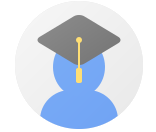 GRUPPO DI LAVORO FARMACOLOGIA ONCOLOGICA - SIF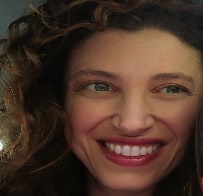 SCHEDA DI ADESIONE Cognome e nome:   Labbozzetta ManuelaTitolo: DottoressaPosizione: Ricercatore Universitario (Tempo Indeterminato) Ente di appartenenza: Dipartimento di Scienze e Tecnologie Biologiche, Chimiche e Farmaceutiche “STEBICEF” dell’Università degli Studi di Palermo.Indirizzo: Viale delle Scienze, Edificio 16Città: PalermoC.A.P:  90128Telefono: 091 23897425E-mail:  manuela.labbozzetta@unipa.itLinea di ricerca nel settore:Le linee tematiche di studio prevalenti riguardano i meccanismi molecolari della multi-farmacoresistenza tumorale:- Studio dei meccanismi d’azione di sostanze antitumorali di origine naturale e non su diversi modelli cellulari di malattia neoplastica.-Analisi in vitro dell’attività antitumorale di diverse sostanze di origine naturale (quali ad esempio polifenoli e oli essenziali) e non. Valutazione della loro azione antiproliferativa e capacità d’induzione di morte cellulare. - Studio degli effetti di sostanze di origine naturale e non sui fattori responsabili di farmacoresistenza in linee cellulari caratterizzate da multi-farmacoresistenza, innata o acquisita. -In ambito Farmacogenetico: Analisi delle possibili implicazioni dei polimorfismi genetici sulla dose di tacrolimus richiesta da soggetti caucasici sottoposti a trapianto di fegato o di rene (Provenzani, A et al. World Journal of Gastroenterology 2013, 19(48), 9156-9173); Analisi dei polimorfismi dei geni codificanti per l’enzima UDP-glucuronosiltrasferasi (UGT) e per l’enzima diidropirimidina deidrogenasi (DPD), correlati a maggiore tossicità in seguito a trattamento, rispettivamente, con Irinotecano e con 5-Fluorouracile in soggetti con tumore colon rettale (CRC) (Labbozzetta M. Tesi di dottorato 2012).Metodiche e tecniche avanzate:Utilizzo di colture cellulari; tecniche di trasfezioni stabili e transienti; Saggi di proliferazione cellulare (MTS, MTT); Preparazione lisati cellulari; Saggio Bradford; Analisi dell’espressione genica tramite Real-time e proteica per elettroforesi (Western Blotting); Citometria a flusso; Valutazione dell’uptake cellulare; Valutazione dell’attività pro o anti-ossidante di una sostanza (saggio spettrofotometrico DPPH).Fino a 5 pubblicazioni rappresentative:Can NF-κB Be Considered a Valid Drug Target in Neoplastic Diseases? Our Point of View. Manuela Labbozzetta, Monica Notarbartolo, Paola Poma Int J Mol Sci. 2020 May; 21(9): 3070. Published online 2020 Apr 27. doi: 10.3390/ijms21093070Synthesis of Curcumin Derivatives and Analysis of Their Antitumor Effects in Triple Negative Breast Cancer (TNBC) Cell Lines. Paola Maria Bonaccorsi, Manuela Labbozzetta, Anna Barattucci, Tania Maria Grazia Salerno, Paola Poma, Monica Notarbartolo. Pharmaceuticals (Basel) 2019 Dec; 12(4): 161. Published online 2019 Oct 26. doi: 10.3390/ph12040161Antitumor Mechanism of the Essential Oils from Two Succulent Plants in Multidrug Resistance Leukemia Cell.Paola Poma, Manuela Labbozzetta, James A. McCubrey, Aro Vonjy Ramarosandratana, Maurizio Sajeva, Pietro Zito, Monica Notarbartolo. Pharmaceuticals (Basel) 2019 Sep; 12(3): 124. Published online 2019 Aug 26. doi: 10.3390/ph12030124Essential oil of Cyphostemma juttae (Vitaceae): Chemical composition and antitumor mechanism in triple negative breast cancer cells.Pietro Zito, Manuela Labbozzetta, Monica Notarbartolo, Maurizio Sajeva, Paola Poma. PLoS One. 2019; 14(3): e0214594. Published online 2019 Mar 28. doi: 10.1371/journal.pone.0214594Chemical composition, in vitro antitumor and pro-oxidant activities of Glandora rosmarinifolia (Boraginaceae) essential oil.Paola Poma, Manuela Labbozzetta, Monica Notarbartolo, Maurizio Bruno, Antonella Maggio, Sergio Rosselli, Maurizio Sajeva, Pietro Zito. PLoS One. 2018; 13(5): e0196947. Published online 2018 May 3. doi: 10.1371/journal.pone.0196947Links:Istituzione: https://www.unipa.it/persone/docenti/l/manuela.labbozzetta Scopus: https://www.scopus.com/authid/detail.uri?authorId=13906164100Pubmed: https://www.ncbi.nlm.nih.gov/pmc/?term=Labbozzetta+ManuelaAdesione ai sottogruppi:X Farmacologia oncologica di base (sviluppo di molecole a potenziale attività antitumorale, screening delle loro caratteristiche - meccanismo di azione, metabolismo e cinetica - nei modelli preclinici) Farmacologia clinica dei farmaci antitumorali (ad es., PK, TDM, “scouting” per lo sviluppo farmacologico nelle fasi precoci, applicazione negli studi clinici)X Farmacogenetica e farmacogenomica, altri biomarcatori predittivi Immunofarmacologia e immunoterapia compresa la terapia cellulare adottiva e i vaccini Nanomedicina (nanofarmaci e nanodevice diagnostici) in oncologia Cardio-oncologia  Terapie anti-infettive nel paziente oncologico Metodologia e applicazione di studi clinici registrativi, post-registrativi, di outcome research, di farmacovigilanza per farmaci di area oncologica